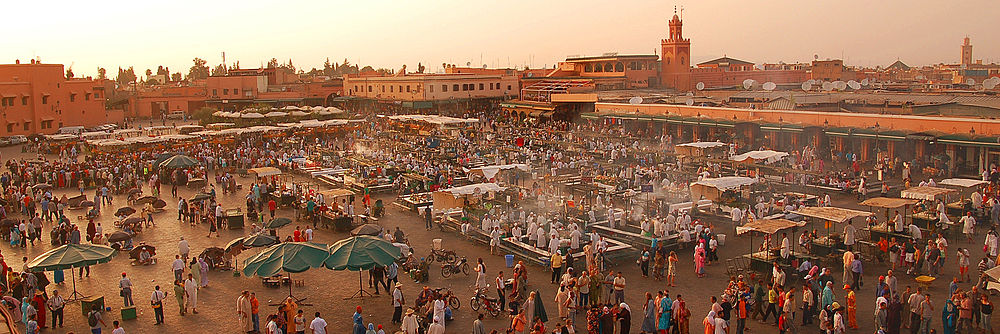 5 napos energia körút Marrakech-be, Marokkóba 2018. szeptember 17-21.Látogatás Afrika megújuló energia zászlóshajójához, az Ezeregyéjszaka csodás városábaLátogassa meg velünk Marokkóban a világ legnagyobb naphő-erőművét és Marrakech város komplex szennyvíz alapú biogáz rendszerét Szakmai programjaink:1. nap 	Érkezés Marrakechbe a késő délutáni RyanAir járattal 2. nap 	Ourzazate El Noor 1 Naperőmű (útközben a filmstúdiók megtekintése), szállás Marrakechben		Előadások a helyszínen:A világ legnagyobb naphő erőművének ismertetéseAlkalmazott innovatív technológiák, és műszaki megoldásaikEnergiatárolás, felhasználás, az energialáncErőmű üzemeltetése és karbantartása3. nap 	Utazás autóbusszal Zagorába (szállás a Majoul datolya fővárosában Zagorában)4. nap 	A RADEEMA szennyvíztisztító és biogáz komplexum megtekintése, városnézésElőadások a helyszínen:A komplexum működésének ismertetéseSzennyvíz alapú biogáz rendszerAlkalmazott technológiák, és műszaki megoldásaikEnergiatárolás, felhasználás, energialánc A létesítmény üzemeltetése és karbantartása5. nap 	Városnézés és hazautazás a 16.45 órás RyanAir járattal 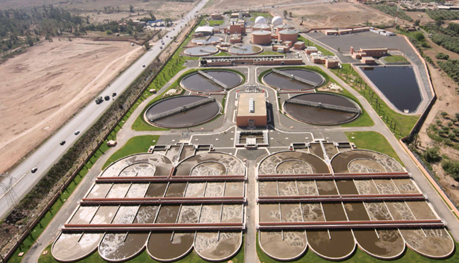 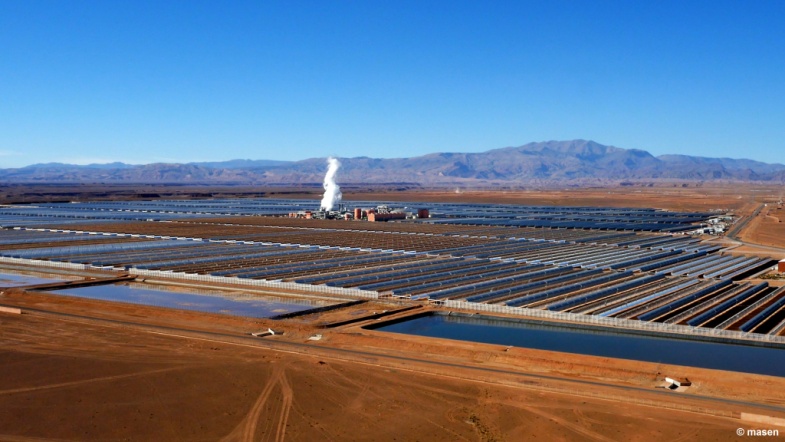 Az utazás becsült költsége 298.000 Ft/fő, amely 2018. június 30-ig történő jelentkezés és 50% foglaló átutalása esetén érvényes és végleges. Minimális létszám az út indításához 8 fő! A költség a 4 éjszaka szállást (elhelyezés 2 ágyas szobákban) és napi kétszeri étkezést, valamint a transzfereket és az idegenvezetést tartalmazza (egy darab fedélzetre felvihető kézipoggyásszal). Illetéket, biztosítást és nagy bőröndöt nem tartalmaz az ár (ezeket külön kérésre intézzük). Egy ágyas szoba felára 4 éjszakára .Fakultatív program: Berber zenés vacsora és lovas program, melynek költsége 50 EUR/ fő (foglaláskor fizetendő).Ismerje meg a mesés Marokkó energetikai megoldásait, foglalja le most az utat és hozza magával munkatársait, családtagjait vagy barátait!Jelentkezni, érdeklődni a titkarsag@sunwo.eu email címen lehet.